CONVOCATORIA Y DATOS GENERALES DE LA CONTRATACIÓN CRONOGRAMA DE PLAZOSEl proceso de contratación de bienes se sujetará al siguiente Cronograma de Plazos:(*) Los plazos del proceso de contratación se computarán a partir del día siguiente hábil de la publicación en el SICOES.(**) La determinación del plazo para la apertura de propuestas deberá considerar los 10 minutos que corresponden al periodo de gracia aleatorio, en el marco del Artículo 27 del Reglamento de Contrataciones con Apoyo de Medios Electrónicos.BANCO CENTRAL DE BOLIVIA________________________________________________________________________________________________APOYO NACIONAL A LA PRODUCCIÓN Y EMPLEODATOS DEL PROCESOS DE CONTRATACIÓNDATOS DEL PROCESOS DE CONTRATACIÓNDATOS DEL PROCESOS DE CONTRATACIÓNDATOS DEL PROCESOS DE CONTRATACIÓNDATOS DEL PROCESOS DE CONTRATACIÓNDATOS DEL PROCESOS DE CONTRATACIÓNDATOS DEL PROCESOS DE CONTRATACIÓNDATOS DEL PROCESOS DE CONTRATACIÓNDATOS DEL PROCESOS DE CONTRATACIÓNDATOS DEL PROCESOS DE CONTRATACIÓNDATOS DEL PROCESOS DE CONTRATACIÓNDATOS DEL PROCESOS DE CONTRATACIÓNDATOS DEL PROCESOS DE CONTRATACIÓNDATOS DEL PROCESOS DE CONTRATACIÓNDATOS DEL PROCESOS DE CONTRATACIÓNDATOS DEL PROCESOS DE CONTRATACIÓNDATOS DEL PROCESOS DE CONTRATACIÓNDATOS DEL PROCESOS DE CONTRATACIÓNDATOS DEL PROCESOS DE CONTRATACIÓNDATOS DEL PROCESOS DE CONTRATACIÓNDATOS DEL PROCESOS DE CONTRATACIÓNDATOS DEL PROCESOS DE CONTRATACIÓNDATOS DEL PROCESOS DE CONTRATACIÓNDATOS DEL PROCESOS DE CONTRATACIÓNDATOS DEL PROCESOS DE CONTRATACIÓNDATOS DEL PROCESOS DE CONTRATACIÓNEntidad ConvocanteBanco Central de BoliviaBanco Central de BoliviaBanco Central de BoliviaBanco Central de BoliviaBanco Central de BoliviaBanco Central de BoliviaBanco Central de BoliviaBanco Central de BoliviaBanco Central de BoliviaBanco Central de BoliviaBanco Central de BoliviaBanco Central de BoliviaBanco Central de BoliviaBanco Central de BoliviaBanco Central de BoliviaBanco Central de BoliviaBanco Central de BoliviaBanco Central de BoliviaBanco Central de BoliviaBanco Central de BoliviaBanco Central de BoliviaBanco Central de BoliviaBanco Central de BoliviaBanco Central de BoliviaModalidad de contrataciónApoyo Nacional a la Producción y Empleo - ANPEApoyo Nacional a la Producción y Empleo - ANPEApoyo Nacional a la Producción y Empleo - ANPEApoyo Nacional a la Producción y Empleo - ANPEApoyo Nacional a la Producción y Empleo - ANPEApoyo Nacional a la Producción y Empleo - ANPEApoyo Nacional a la Producción y Empleo - ANPEApoyo Nacional a la Producción y Empleo - ANPEApoyo Nacional a la Producción y Empleo - ANPECódigo Interno que la Entidad utiliza para identificar el procesoCódigo Interno que la Entidad utiliza para identificar el procesoCódigo Interno que la Entidad utiliza para identificar el procesoCódigo Interno que la Entidad utiliza para identificar el procesoCódigo Interno que la Entidad utiliza para identificar el procesoCódigo Interno que la Entidad utiliza para identificar el procesoCódigo Interno que la Entidad utiliza para identificar el procesoCódigo Interno que la Entidad utiliza para identificar el procesoCódigo Interno que la Entidad utiliza para identificar el procesoCódigo Interno que la Entidad utiliza para identificar el procesoANPE – C Nº 028/2024– 1CANPE – C Nº 028/2024– 1CANPE – C Nº 028/2024– 1CANPE – C Nº 028/2024– 1CModalidad de contrataciónApoyo Nacional a la Producción y Empleo - ANPEApoyo Nacional a la Producción y Empleo - ANPEApoyo Nacional a la Producción y Empleo - ANPEApoyo Nacional a la Producción y Empleo - ANPEApoyo Nacional a la Producción y Empleo - ANPEApoyo Nacional a la Producción y Empleo - ANPEApoyo Nacional a la Producción y Empleo - ANPEApoyo Nacional a la Producción y Empleo - ANPEApoyo Nacional a la Producción y Empleo - ANPECódigo Interno que la Entidad utiliza para identificar el procesoCódigo Interno que la Entidad utiliza para identificar el procesoCódigo Interno que la Entidad utiliza para identificar el procesoCódigo Interno que la Entidad utiliza para identificar el procesoCódigo Interno que la Entidad utiliza para identificar el procesoCódigo Interno que la Entidad utiliza para identificar el procesoCódigo Interno que la Entidad utiliza para identificar el procesoCódigo Interno que la Entidad utiliza para identificar el procesoCódigo Interno que la Entidad utiliza para identificar el procesoCódigo Interno que la Entidad utiliza para identificar el procesoANPE – C Nº 028/2024– 1CANPE – C Nº 028/2024– 1CANPE – C Nº 028/2024– 1CANPE – C Nº 028/2024– 1CCUCE24-0951-00--1-1Gestión2024Objeto de la contrataciónPROVISIÓN DE REPUESTOS Y ACCESORIOS PARA ASCENSORES SCHINDLERPROVISIÓN DE REPUESTOS Y ACCESORIOS PARA ASCENSORES SCHINDLERPROVISIÓN DE REPUESTOS Y ACCESORIOS PARA ASCENSORES SCHINDLERPROVISIÓN DE REPUESTOS Y ACCESORIOS PARA ASCENSORES SCHINDLERPROVISIÓN DE REPUESTOS Y ACCESORIOS PARA ASCENSORES SCHINDLERPROVISIÓN DE REPUESTOS Y ACCESORIOS PARA ASCENSORES SCHINDLERPROVISIÓN DE REPUESTOS Y ACCESORIOS PARA ASCENSORES SCHINDLERPROVISIÓN DE REPUESTOS Y ACCESORIOS PARA ASCENSORES SCHINDLERPROVISIÓN DE REPUESTOS Y ACCESORIOS PARA ASCENSORES SCHINDLERPROVISIÓN DE REPUESTOS Y ACCESORIOS PARA ASCENSORES SCHINDLERPROVISIÓN DE REPUESTOS Y ACCESORIOS PARA ASCENSORES SCHINDLERPROVISIÓN DE REPUESTOS Y ACCESORIOS PARA ASCENSORES SCHINDLERPROVISIÓN DE REPUESTOS Y ACCESORIOS PARA ASCENSORES SCHINDLERPROVISIÓN DE REPUESTOS Y ACCESORIOS PARA ASCENSORES SCHINDLERPROVISIÓN DE REPUESTOS Y ACCESORIOS PARA ASCENSORES SCHINDLERPROVISIÓN DE REPUESTOS Y ACCESORIOS PARA ASCENSORES SCHINDLERPROVISIÓN DE REPUESTOS Y ACCESORIOS PARA ASCENSORES SCHINDLERPROVISIÓN DE REPUESTOS Y ACCESORIOS PARA ASCENSORES SCHINDLERPROVISIÓN DE REPUESTOS Y ACCESORIOS PARA ASCENSORES SCHINDLERPROVISIÓN DE REPUESTOS Y ACCESORIOS PARA ASCENSORES SCHINDLERPROVISIÓN DE REPUESTOS Y ACCESORIOS PARA ASCENSORES SCHINDLERPROVISIÓN DE REPUESTOS Y ACCESORIOS PARA ASCENSORES SCHINDLERPROVISIÓN DE REPUESTOS Y ACCESORIOS PARA ASCENSORES SCHINDLERPROVISIÓN DE REPUESTOS Y ACCESORIOS PARA ASCENSORES SCHINDLERPROVISIÓN DE REPUESTOS Y ACCESORIOS PARA ASCENSORES SCHINDLERPROVISIÓN DE REPUESTOS Y ACCESORIOS PARA ASCENSORES SCHINDLERPROVISIÓN DE REPUESTOS Y ACCESORIOS PARA ASCENSORES SCHINDLERPROVISIÓN DE REPUESTOS Y ACCESORIOS PARA ASCENSORES SCHINDLERPROVISIÓN DE REPUESTOS Y ACCESORIOS PARA ASCENSORES SCHINDLERPROVISIÓN DE REPUESTOS Y ACCESORIOS PARA ASCENSORES SCHINDLERPROVISIÓN DE REPUESTOS Y ACCESORIOS PARA ASCENSORES SCHINDLERPROVISIÓN DE REPUESTOS Y ACCESORIOS PARA ASCENSORES SCHINDLERMétodo de Selección y AdjudicaciónXPrecio Evaluado más BajoPrecio Evaluado más BajoPrecio Evaluado más BajoPrecio Evaluado más BajoPrecio Evaluado más BajoPrecio Evaluado más BajoPrecio Evaluado más BajoPrecio Evaluado más BajoPrecio Evaluado más BajoPrecio Evaluado más BajoCalidad Propuesta Técnica y CostoCalidad Propuesta Técnica y CostoCalidad Propuesta Técnica y CostoCalidad Propuesta Técnica y CostoCalidad Propuesta Técnica y CostoCalidad Propuesta Técnica y CostoCalidad Propuesta Técnica y CostoCalidad Propuesta Técnica y CostoCalidad Propuesta Técnica y CostoCalidad Propuesta Técnica y CostoMétodo de Selección y AdjudicaciónMétodo de Selección y AdjudicaciónCalidadCalidadCalidadCalidadCalidadCalidadCalidadCalidadCalidadCalidadForma de AdjudicaciónPor el TotalPor el TotalPor el TotalPor el TotalPor el TotalXXPor ÍtemsPor ÍtemsPor ÍtemsPor ÍtemsPor ÍtemsPor ÍtemsPor LotesPor LotesPor LotesPor LotesPor LotesPor LotesPrecio ReferencialItem 1 -  Bs130.047,60 – Roller guiador de cabina 150x30mm.   Item 2 -  Bs66.769,65 – Roller guiador de contrapeso 100x25mm. Item 1 -  Bs130.047,60 – Roller guiador de cabina 150x30mm.   Item 2 -  Bs66.769,65 – Roller guiador de contrapeso 100x25mm. Item 1 -  Bs130.047,60 – Roller guiador de cabina 150x30mm.   Item 2 -  Bs66.769,65 – Roller guiador de contrapeso 100x25mm. Item 1 -  Bs130.047,60 – Roller guiador de cabina 150x30mm.   Item 2 -  Bs66.769,65 – Roller guiador de contrapeso 100x25mm. Item 1 -  Bs130.047,60 – Roller guiador de cabina 150x30mm.   Item 2 -  Bs66.769,65 – Roller guiador de contrapeso 100x25mm. Item 1 -  Bs130.047,60 – Roller guiador de cabina 150x30mm.   Item 2 -  Bs66.769,65 – Roller guiador de contrapeso 100x25mm. Item 1 -  Bs130.047,60 – Roller guiador de cabina 150x30mm.   Item 2 -  Bs66.769,65 – Roller guiador de contrapeso 100x25mm. Item 1 -  Bs130.047,60 – Roller guiador de cabina 150x30mm.   Item 2 -  Bs66.769,65 – Roller guiador de contrapeso 100x25mm. Item 1 -  Bs130.047,60 – Roller guiador de cabina 150x30mm.   Item 2 -  Bs66.769,65 – Roller guiador de contrapeso 100x25mm. Item 1 -  Bs130.047,60 – Roller guiador de cabina 150x30mm.   Item 2 -  Bs66.769,65 – Roller guiador de contrapeso 100x25mm. Item 1 -  Bs130.047,60 – Roller guiador de cabina 150x30mm.   Item 2 -  Bs66.769,65 – Roller guiador de contrapeso 100x25mm. Item 1 -  Bs130.047,60 – Roller guiador de cabina 150x30mm.   Item 2 -  Bs66.769,65 – Roller guiador de contrapeso 100x25mm. Item 1 -  Bs130.047,60 – Roller guiador de cabina 150x30mm.   Item 2 -  Bs66.769,65 – Roller guiador de contrapeso 100x25mm. Item 1 -  Bs130.047,60 – Roller guiador de cabina 150x30mm.   Item 2 -  Bs66.769,65 – Roller guiador de contrapeso 100x25mm. Item 1 -  Bs130.047,60 – Roller guiador de cabina 150x30mm.   Item 2 -  Bs66.769,65 – Roller guiador de contrapeso 100x25mm. Item 1 -  Bs130.047,60 – Roller guiador de cabina 150x30mm.   Item 2 -  Bs66.769,65 – Roller guiador de contrapeso 100x25mm. Item 1 -  Bs130.047,60 – Roller guiador de cabina 150x30mm.   Item 2 -  Bs66.769,65 – Roller guiador de contrapeso 100x25mm. Item 1 -  Bs130.047,60 – Roller guiador de cabina 150x30mm.   Item 2 -  Bs66.769,65 – Roller guiador de contrapeso 100x25mm. Item 1 -  Bs130.047,60 – Roller guiador de cabina 150x30mm.   Item 2 -  Bs66.769,65 – Roller guiador de contrapeso 100x25mm. Item 1 -  Bs130.047,60 – Roller guiador de cabina 150x30mm.   Item 2 -  Bs66.769,65 – Roller guiador de contrapeso 100x25mm. Item 1 -  Bs130.047,60 – Roller guiador de cabina 150x30mm.   Item 2 -  Bs66.769,65 – Roller guiador de contrapeso 100x25mm. Item 1 -  Bs130.047,60 – Roller guiador de cabina 150x30mm.   Item 2 -  Bs66.769,65 – Roller guiador de contrapeso 100x25mm. Item 1 -  Bs130.047,60 – Roller guiador de cabina 150x30mm.   Item 2 -  Bs66.769,65 – Roller guiador de contrapeso 100x25mm. Item 1 -  Bs130.047,60 – Roller guiador de cabina 150x30mm.   Item 2 -  Bs66.769,65 – Roller guiador de contrapeso 100x25mm. Item 1 -  Bs130.047,60 – Roller guiador de cabina 150x30mm.   Item 2 -  Bs66.769,65 – Roller guiador de contrapeso 100x25mm. Item 1 -  Bs130.047,60 – Roller guiador de cabina 150x30mm.   Item 2 -  Bs66.769,65 – Roller guiador de contrapeso 100x25mm. Item 1 -  Bs130.047,60 – Roller guiador de cabina 150x30mm.   Item 2 -  Bs66.769,65 – Roller guiador de contrapeso 100x25mm. Item 1 -  Bs130.047,60 – Roller guiador de cabina 150x30mm.   Item 2 -  Bs66.769,65 – Roller guiador de contrapeso 100x25mm. Item 1 -  Bs130.047,60 – Roller guiador de cabina 150x30mm.   Item 2 -  Bs66.769,65 – Roller guiador de contrapeso 100x25mm. Item 1 -  Bs130.047,60 – Roller guiador de cabina 150x30mm.   Item 2 -  Bs66.769,65 – Roller guiador de contrapeso 100x25mm. Item 1 -  Bs130.047,60 – Roller guiador de cabina 150x30mm.   Item 2 -  Bs66.769,65 – Roller guiador de contrapeso 100x25mm. Item 1 -  Bs130.047,60 – Roller guiador de cabina 150x30mm.   Item 2 -  Bs66.769,65 – Roller guiador de contrapeso 100x25mm. Precio ReferencialItem 1 -  Bs130.047,60 – Roller guiador de cabina 150x30mm.   Item 2 -  Bs66.769,65 – Roller guiador de contrapeso 100x25mm. Item 1 -  Bs130.047,60 – Roller guiador de cabina 150x30mm.   Item 2 -  Bs66.769,65 – Roller guiador de contrapeso 100x25mm. Item 1 -  Bs130.047,60 – Roller guiador de cabina 150x30mm.   Item 2 -  Bs66.769,65 – Roller guiador de contrapeso 100x25mm. Item 1 -  Bs130.047,60 – Roller guiador de cabina 150x30mm.   Item 2 -  Bs66.769,65 – Roller guiador de contrapeso 100x25mm. Item 1 -  Bs130.047,60 – Roller guiador de cabina 150x30mm.   Item 2 -  Bs66.769,65 – Roller guiador de contrapeso 100x25mm. Item 1 -  Bs130.047,60 – Roller guiador de cabina 150x30mm.   Item 2 -  Bs66.769,65 – Roller guiador de contrapeso 100x25mm. Item 1 -  Bs130.047,60 – Roller guiador de cabina 150x30mm.   Item 2 -  Bs66.769,65 – Roller guiador de contrapeso 100x25mm. Item 1 -  Bs130.047,60 – Roller guiador de cabina 150x30mm.   Item 2 -  Bs66.769,65 – Roller guiador de contrapeso 100x25mm. Item 1 -  Bs130.047,60 – Roller guiador de cabina 150x30mm.   Item 2 -  Bs66.769,65 – Roller guiador de contrapeso 100x25mm. Item 1 -  Bs130.047,60 – Roller guiador de cabina 150x30mm.   Item 2 -  Bs66.769,65 – Roller guiador de contrapeso 100x25mm. Item 1 -  Bs130.047,60 – Roller guiador de cabina 150x30mm.   Item 2 -  Bs66.769,65 – Roller guiador de contrapeso 100x25mm. Item 1 -  Bs130.047,60 – Roller guiador de cabina 150x30mm.   Item 2 -  Bs66.769,65 – Roller guiador de contrapeso 100x25mm. Item 1 -  Bs130.047,60 – Roller guiador de cabina 150x30mm.   Item 2 -  Bs66.769,65 – Roller guiador de contrapeso 100x25mm. Item 1 -  Bs130.047,60 – Roller guiador de cabina 150x30mm.   Item 2 -  Bs66.769,65 – Roller guiador de contrapeso 100x25mm. Item 1 -  Bs130.047,60 – Roller guiador de cabina 150x30mm.   Item 2 -  Bs66.769,65 – Roller guiador de contrapeso 100x25mm. Item 1 -  Bs130.047,60 – Roller guiador de cabina 150x30mm.   Item 2 -  Bs66.769,65 – Roller guiador de contrapeso 100x25mm. Item 1 -  Bs130.047,60 – Roller guiador de cabina 150x30mm.   Item 2 -  Bs66.769,65 – Roller guiador de contrapeso 100x25mm. Item 1 -  Bs130.047,60 – Roller guiador de cabina 150x30mm.   Item 2 -  Bs66.769,65 – Roller guiador de contrapeso 100x25mm. Item 1 -  Bs130.047,60 – Roller guiador de cabina 150x30mm.   Item 2 -  Bs66.769,65 – Roller guiador de contrapeso 100x25mm. Item 1 -  Bs130.047,60 – Roller guiador de cabina 150x30mm.   Item 2 -  Bs66.769,65 – Roller guiador de contrapeso 100x25mm. Item 1 -  Bs130.047,60 – Roller guiador de cabina 150x30mm.   Item 2 -  Bs66.769,65 – Roller guiador de contrapeso 100x25mm. Item 1 -  Bs130.047,60 – Roller guiador de cabina 150x30mm.   Item 2 -  Bs66.769,65 – Roller guiador de contrapeso 100x25mm. Item 1 -  Bs130.047,60 – Roller guiador de cabina 150x30mm.   Item 2 -  Bs66.769,65 – Roller guiador de contrapeso 100x25mm. Item 1 -  Bs130.047,60 – Roller guiador de cabina 150x30mm.   Item 2 -  Bs66.769,65 – Roller guiador de contrapeso 100x25mm. Item 1 -  Bs130.047,60 – Roller guiador de cabina 150x30mm.   Item 2 -  Bs66.769,65 – Roller guiador de contrapeso 100x25mm. Item 1 -  Bs130.047,60 – Roller guiador de cabina 150x30mm.   Item 2 -  Bs66.769,65 – Roller guiador de contrapeso 100x25mm. Item 1 -  Bs130.047,60 – Roller guiador de cabina 150x30mm.   Item 2 -  Bs66.769,65 – Roller guiador de contrapeso 100x25mm. Item 1 -  Bs130.047,60 – Roller guiador de cabina 150x30mm.   Item 2 -  Bs66.769,65 – Roller guiador de contrapeso 100x25mm. Item 1 -  Bs130.047,60 – Roller guiador de cabina 150x30mm.   Item 2 -  Bs66.769,65 – Roller guiador de contrapeso 100x25mm. Item 1 -  Bs130.047,60 – Roller guiador de cabina 150x30mm.   Item 2 -  Bs66.769,65 – Roller guiador de contrapeso 100x25mm. Item 1 -  Bs130.047,60 – Roller guiador de cabina 150x30mm.   Item 2 -  Bs66.769,65 – Roller guiador de contrapeso 100x25mm. Item 1 -  Bs130.047,60 – Roller guiador de cabina 150x30mm.   Item 2 -  Bs66.769,65 – Roller guiador de contrapeso 100x25mm. La contratación se formalizará medianteContratoContratoContratoContratoXXOrden de Compra (únicamente para bienes de entrega no mayor a quince 15 días calendario)Orden de Compra (únicamente para bienes de entrega no mayor a quince 15 días calendario)Orden de Compra (únicamente para bienes de entrega no mayor a quince 15 días calendario)Orden de Compra (únicamente para bienes de entrega no mayor a quince 15 días calendario)Orden de Compra (únicamente para bienes de entrega no mayor a quince 15 días calendario)Orden de Compra (únicamente para bienes de entrega no mayor a quince 15 días calendario)Orden de Compra (únicamente para bienes de entrega no mayor a quince 15 días calendario)Orden de Compra (únicamente para bienes de entrega no mayor a quince 15 días calendario)Orden de Compra (únicamente para bienes de entrega no mayor a quince 15 días calendario)Orden de Compra (únicamente para bienes de entrega no mayor a quince 15 días calendario)Orden de Compra (únicamente para bienes de entrega no mayor a quince 15 días calendario)Orden de Compra (únicamente para bienes de entrega no mayor a quince 15 días calendario)Orden de Compra (únicamente para bienes de entrega no mayor a quince 15 días calendario)Orden de Compra (únicamente para bienes de entrega no mayor a quince 15 días calendario)Orden de Compra (únicamente para bienes de entrega no mayor a quince 15 días calendario)Orden de Compra (únicamente para bienes de entrega no mayor a quince 15 días calendario)Orden de Compra (únicamente para bienes de entrega no mayor a quince 15 días calendario)Plazo previsto para la entrega de bienes (en días calendario)Quince (15) días calendario, computable a partir del día siguiente hábil de la recepción de la Orden de Compra,  por parte  del proveedor.Quince (15) días calendario, computable a partir del día siguiente hábil de la recepción de la Orden de Compra,  por parte  del proveedor.Quince (15) días calendario, computable a partir del día siguiente hábil de la recepción de la Orden de Compra,  por parte  del proveedor.Quince (15) días calendario, computable a partir del día siguiente hábil de la recepción de la Orden de Compra,  por parte  del proveedor.Quince (15) días calendario, computable a partir del día siguiente hábil de la recepción de la Orden de Compra,  por parte  del proveedor.Quince (15) días calendario, computable a partir del día siguiente hábil de la recepción de la Orden de Compra,  por parte  del proveedor.Quince (15) días calendario, computable a partir del día siguiente hábil de la recepción de la Orden de Compra,  por parte  del proveedor.Quince (15) días calendario, computable a partir del día siguiente hábil de la recepción de la Orden de Compra,  por parte  del proveedor.Quince (15) días calendario, computable a partir del día siguiente hábil de la recepción de la Orden de Compra,  por parte  del proveedor.Quince (15) días calendario, computable a partir del día siguiente hábil de la recepción de la Orden de Compra,  por parte  del proveedor.Quince (15) días calendario, computable a partir del día siguiente hábil de la recepción de la Orden de Compra,  por parte  del proveedor.Quince (15) días calendario, computable a partir del día siguiente hábil de la recepción de la Orden de Compra,  por parte  del proveedor.Quince (15) días calendario, computable a partir del día siguiente hábil de la recepción de la Orden de Compra,  por parte  del proveedor.Quince (15) días calendario, computable a partir del día siguiente hábil de la recepción de la Orden de Compra,  por parte  del proveedor.Quince (15) días calendario, computable a partir del día siguiente hábil de la recepción de la Orden de Compra,  por parte  del proveedor.Quince (15) días calendario, computable a partir del día siguiente hábil de la recepción de la Orden de Compra,  por parte  del proveedor.Quince (15) días calendario, computable a partir del día siguiente hábil de la recepción de la Orden de Compra,  por parte  del proveedor.Quince (15) días calendario, computable a partir del día siguiente hábil de la recepción de la Orden de Compra,  por parte  del proveedor.Quince (15) días calendario, computable a partir del día siguiente hábil de la recepción de la Orden de Compra,  por parte  del proveedor.Quince (15) días calendario, computable a partir del día siguiente hábil de la recepción de la Orden de Compra,  por parte  del proveedor.Quince (15) días calendario, computable a partir del día siguiente hábil de la recepción de la Orden de Compra,  por parte  del proveedor.Quince (15) días calendario, computable a partir del día siguiente hábil de la recepción de la Orden de Compra,  por parte  del proveedor.Quince (15) días calendario, computable a partir del día siguiente hábil de la recepción de la Orden de Compra,  por parte  del proveedor.Quince (15) días calendario, computable a partir del día siguiente hábil de la recepción de la Orden de Compra,  por parte  del proveedor.Quince (15) días calendario, computable a partir del día siguiente hábil de la recepción de la Orden de Compra,  por parte  del proveedor.Quince (15) días calendario, computable a partir del día siguiente hábil de la recepción de la Orden de Compra,  por parte  del proveedor.Quince (15) días calendario, computable a partir del día siguiente hábil de la recepción de la Orden de Compra,  por parte  del proveedor.Quince (15) días calendario, computable a partir del día siguiente hábil de la recepción de la Orden de Compra,  por parte  del proveedor.Quince (15) días calendario, computable a partir del día siguiente hábil de la recepción de la Orden de Compra,  por parte  del proveedor.Quince (15) días calendario, computable a partir del día siguiente hábil de la recepción de la Orden de Compra,  por parte  del proveedor.Quince (15) días calendario, computable a partir del día siguiente hábil de la recepción de la Orden de Compra,  por parte  del proveedor.Quince (15) días calendario, computable a partir del día siguiente hábil de la recepción de la Orden de Compra,  por parte  del proveedor.Plazo previsto para la entrega de bienes (en días calendario)Quince (15) días calendario, computable a partir del día siguiente hábil de la recepción de la Orden de Compra,  por parte  del proveedor.Quince (15) días calendario, computable a partir del día siguiente hábil de la recepción de la Orden de Compra,  por parte  del proveedor.Quince (15) días calendario, computable a partir del día siguiente hábil de la recepción de la Orden de Compra,  por parte  del proveedor.Quince (15) días calendario, computable a partir del día siguiente hábil de la recepción de la Orden de Compra,  por parte  del proveedor.Quince (15) días calendario, computable a partir del día siguiente hábil de la recepción de la Orden de Compra,  por parte  del proveedor.Quince (15) días calendario, computable a partir del día siguiente hábil de la recepción de la Orden de Compra,  por parte  del proveedor.Quince (15) días calendario, computable a partir del día siguiente hábil de la recepción de la Orden de Compra,  por parte  del proveedor.Quince (15) días calendario, computable a partir del día siguiente hábil de la recepción de la Orden de Compra,  por parte  del proveedor.Quince (15) días calendario, computable a partir del día siguiente hábil de la recepción de la Orden de Compra,  por parte  del proveedor.Quince (15) días calendario, computable a partir del día siguiente hábil de la recepción de la Orden de Compra,  por parte  del proveedor.Quince (15) días calendario, computable a partir del día siguiente hábil de la recepción de la Orden de Compra,  por parte  del proveedor.Quince (15) días calendario, computable a partir del día siguiente hábil de la recepción de la Orden de Compra,  por parte  del proveedor.Quince (15) días calendario, computable a partir del día siguiente hábil de la recepción de la Orden de Compra,  por parte  del proveedor.Quince (15) días calendario, computable a partir del día siguiente hábil de la recepción de la Orden de Compra,  por parte  del proveedor.Quince (15) días calendario, computable a partir del día siguiente hábil de la recepción de la Orden de Compra,  por parte  del proveedor.Quince (15) días calendario, computable a partir del día siguiente hábil de la recepción de la Orden de Compra,  por parte  del proveedor.Quince (15) días calendario, computable a partir del día siguiente hábil de la recepción de la Orden de Compra,  por parte  del proveedor.Quince (15) días calendario, computable a partir del día siguiente hábil de la recepción de la Orden de Compra,  por parte  del proveedor.Quince (15) días calendario, computable a partir del día siguiente hábil de la recepción de la Orden de Compra,  por parte  del proveedor.Quince (15) días calendario, computable a partir del día siguiente hábil de la recepción de la Orden de Compra,  por parte  del proveedor.Quince (15) días calendario, computable a partir del día siguiente hábil de la recepción de la Orden de Compra,  por parte  del proveedor.Quince (15) días calendario, computable a partir del día siguiente hábil de la recepción de la Orden de Compra,  por parte  del proveedor.Quince (15) días calendario, computable a partir del día siguiente hábil de la recepción de la Orden de Compra,  por parte  del proveedor.Quince (15) días calendario, computable a partir del día siguiente hábil de la recepción de la Orden de Compra,  por parte  del proveedor.Quince (15) días calendario, computable a partir del día siguiente hábil de la recepción de la Orden de Compra,  por parte  del proveedor.Quince (15) días calendario, computable a partir del día siguiente hábil de la recepción de la Orden de Compra,  por parte  del proveedor.Quince (15) días calendario, computable a partir del día siguiente hábil de la recepción de la Orden de Compra,  por parte  del proveedor.Quince (15) días calendario, computable a partir del día siguiente hábil de la recepción de la Orden de Compra,  por parte  del proveedor.Quince (15) días calendario, computable a partir del día siguiente hábil de la recepción de la Orden de Compra,  por parte  del proveedor.Quince (15) días calendario, computable a partir del día siguiente hábil de la recepción de la Orden de Compra,  por parte  del proveedor.Quince (15) días calendario, computable a partir del día siguiente hábil de la recepción de la Orden de Compra,  por parte  del proveedor.Quince (15) días calendario, computable a partir del día siguiente hábil de la recepción de la Orden de Compra,  por parte  del proveedor.Señalar con que presupuesto se inicia el proceso de contratación del bienXPresupuesto de la gestión en cursoPresupuesto de la gestión en cursoPresupuesto de la gestión en cursoPresupuesto de la gestión en cursoPresupuesto de la gestión en cursoPresupuesto de la gestión en cursoPresupuesto de la gestión en cursoPresupuesto de la gestión en cursoPresupuesto de la gestión en cursoPresupuesto de la gestión en cursoPresupuesto de la gestión en cursoPresupuesto de la gestión en cursoPresupuesto de la gestión en cursoPresupuesto de la gestión en cursoPresupuesto de la gestión en cursoPresupuesto de la gestión en cursoPresupuesto de la gestión en cursoPresupuesto de la gestión en cursoPresupuesto de la gestión en cursoPresupuesto de la gestión en cursoPresupuesto de la gestión en cursoPresupuesto de la gestión en cursoPresupuesto de la gestión en cursoPresupuesto de la gestión en cursoPresupuesto de la gestión en cursoPresupuesto de la gestión en cursoSeñalar con que presupuesto se inicia el proceso de contratación del bienSeñalar con que presupuesto se inicia el proceso de contratación del bienPresupuesto de la próxima gestión para bienes recurrentes (el proceso llegará hasta la adjudicación y la suscripción del Contrato está sujeta a la aprobación del presupuesto de la siguiente gestión)Presupuesto de la próxima gestión para bienes recurrentes (el proceso llegará hasta la adjudicación y la suscripción del Contrato está sujeta a la aprobación del presupuesto de la siguiente gestión)Presupuesto de la próxima gestión para bienes recurrentes (el proceso llegará hasta la adjudicación y la suscripción del Contrato está sujeta a la aprobación del presupuesto de la siguiente gestión)Presupuesto de la próxima gestión para bienes recurrentes (el proceso llegará hasta la adjudicación y la suscripción del Contrato está sujeta a la aprobación del presupuesto de la siguiente gestión)Presupuesto de la próxima gestión para bienes recurrentes (el proceso llegará hasta la adjudicación y la suscripción del Contrato está sujeta a la aprobación del presupuesto de la siguiente gestión)Presupuesto de la próxima gestión para bienes recurrentes (el proceso llegará hasta la adjudicación y la suscripción del Contrato está sujeta a la aprobación del presupuesto de la siguiente gestión)Presupuesto de la próxima gestión para bienes recurrentes (el proceso llegará hasta la adjudicación y la suscripción del Contrato está sujeta a la aprobación del presupuesto de la siguiente gestión)Presupuesto de la próxima gestión para bienes recurrentes (el proceso llegará hasta la adjudicación y la suscripción del Contrato está sujeta a la aprobación del presupuesto de la siguiente gestión)Presupuesto de la próxima gestión para bienes recurrentes (el proceso llegará hasta la adjudicación y la suscripción del Contrato está sujeta a la aprobación del presupuesto de la siguiente gestión)Presupuesto de la próxima gestión para bienes recurrentes (el proceso llegará hasta la adjudicación y la suscripción del Contrato está sujeta a la aprobación del presupuesto de la siguiente gestión)Presupuesto de la próxima gestión para bienes recurrentes (el proceso llegará hasta la adjudicación y la suscripción del Contrato está sujeta a la aprobación del presupuesto de la siguiente gestión)Presupuesto de la próxima gestión para bienes recurrentes (el proceso llegará hasta la adjudicación y la suscripción del Contrato está sujeta a la aprobación del presupuesto de la siguiente gestión)Presupuesto de la próxima gestión para bienes recurrentes (el proceso llegará hasta la adjudicación y la suscripción del Contrato está sujeta a la aprobación del presupuesto de la siguiente gestión)Presupuesto de la próxima gestión para bienes recurrentes (el proceso llegará hasta la adjudicación y la suscripción del Contrato está sujeta a la aprobación del presupuesto de la siguiente gestión)Presupuesto de la próxima gestión para bienes recurrentes (el proceso llegará hasta la adjudicación y la suscripción del Contrato está sujeta a la aprobación del presupuesto de la siguiente gestión)Presupuesto de la próxima gestión para bienes recurrentes (el proceso llegará hasta la adjudicación y la suscripción del Contrato está sujeta a la aprobación del presupuesto de la siguiente gestión)Presupuesto de la próxima gestión para bienes recurrentes (el proceso llegará hasta la adjudicación y la suscripción del Contrato está sujeta a la aprobación del presupuesto de la siguiente gestión)Presupuesto de la próxima gestión para bienes recurrentes (el proceso llegará hasta la adjudicación y la suscripción del Contrato está sujeta a la aprobación del presupuesto de la siguiente gestión)Presupuesto de la próxima gestión para bienes recurrentes (el proceso llegará hasta la adjudicación y la suscripción del Contrato está sujeta a la aprobación del presupuesto de la siguiente gestión)Presupuesto de la próxima gestión para bienes recurrentes (el proceso llegará hasta la adjudicación y la suscripción del Contrato está sujeta a la aprobación del presupuesto de la siguiente gestión)Presupuesto de la próxima gestión para bienes recurrentes (el proceso llegará hasta la adjudicación y la suscripción del Contrato está sujeta a la aprobación del presupuesto de la siguiente gestión)Presupuesto de la próxima gestión para bienes recurrentes (el proceso llegará hasta la adjudicación y la suscripción del Contrato está sujeta a la aprobación del presupuesto de la siguiente gestión)Presupuesto de la próxima gestión para bienes recurrentes (el proceso llegará hasta la adjudicación y la suscripción del Contrato está sujeta a la aprobación del presupuesto de la siguiente gestión)Presupuesto de la próxima gestión para bienes recurrentes (el proceso llegará hasta la adjudicación y la suscripción del Contrato está sujeta a la aprobación del presupuesto de la siguiente gestión)Presupuesto de la próxima gestión para bienes recurrentes (el proceso llegará hasta la adjudicación y la suscripción del Contrato está sujeta a la aprobación del presupuesto de la siguiente gestión)Presupuesto de la próxima gestión para bienes recurrentes (el proceso llegará hasta la adjudicación y la suscripción del Contrato está sujeta a la aprobación del presupuesto de la siguiente gestión)Presupuesto de la próxima gestión para bienes recurrentes (el proceso llegará hasta la adjudicación y la suscripción del Contrato está sujeta a la aprobación del presupuesto de la siguiente gestión)Señalar con que presupuesto se inicia el proceso de contratación del bienPresupuesto de la próxima gestión para bienes recurrentes (el proceso llegará hasta la adjudicación y la suscripción del Contrato está sujeta a la aprobación del presupuesto de la siguiente gestión)Presupuesto de la próxima gestión para bienes recurrentes (el proceso llegará hasta la adjudicación y la suscripción del Contrato está sujeta a la aprobación del presupuesto de la siguiente gestión)Presupuesto de la próxima gestión para bienes recurrentes (el proceso llegará hasta la adjudicación y la suscripción del Contrato está sujeta a la aprobación del presupuesto de la siguiente gestión)Presupuesto de la próxima gestión para bienes recurrentes (el proceso llegará hasta la adjudicación y la suscripción del Contrato está sujeta a la aprobación del presupuesto de la siguiente gestión)Presupuesto de la próxima gestión para bienes recurrentes (el proceso llegará hasta la adjudicación y la suscripción del Contrato está sujeta a la aprobación del presupuesto de la siguiente gestión)Presupuesto de la próxima gestión para bienes recurrentes (el proceso llegará hasta la adjudicación y la suscripción del Contrato está sujeta a la aprobación del presupuesto de la siguiente gestión)Presupuesto de la próxima gestión para bienes recurrentes (el proceso llegará hasta la adjudicación y la suscripción del Contrato está sujeta a la aprobación del presupuesto de la siguiente gestión)Presupuesto de la próxima gestión para bienes recurrentes (el proceso llegará hasta la adjudicación y la suscripción del Contrato está sujeta a la aprobación del presupuesto de la siguiente gestión)Presupuesto de la próxima gestión para bienes recurrentes (el proceso llegará hasta la adjudicación y la suscripción del Contrato está sujeta a la aprobación del presupuesto de la siguiente gestión)Presupuesto de la próxima gestión para bienes recurrentes (el proceso llegará hasta la adjudicación y la suscripción del Contrato está sujeta a la aprobación del presupuesto de la siguiente gestión)Presupuesto de la próxima gestión para bienes recurrentes (el proceso llegará hasta la adjudicación y la suscripción del Contrato está sujeta a la aprobación del presupuesto de la siguiente gestión)Presupuesto de la próxima gestión para bienes recurrentes (el proceso llegará hasta la adjudicación y la suscripción del Contrato está sujeta a la aprobación del presupuesto de la siguiente gestión)Presupuesto de la próxima gestión para bienes recurrentes (el proceso llegará hasta la adjudicación y la suscripción del Contrato está sujeta a la aprobación del presupuesto de la siguiente gestión)Presupuesto de la próxima gestión para bienes recurrentes (el proceso llegará hasta la adjudicación y la suscripción del Contrato está sujeta a la aprobación del presupuesto de la siguiente gestión)Presupuesto de la próxima gestión para bienes recurrentes (el proceso llegará hasta la adjudicación y la suscripción del Contrato está sujeta a la aprobación del presupuesto de la siguiente gestión)Presupuesto de la próxima gestión para bienes recurrentes (el proceso llegará hasta la adjudicación y la suscripción del Contrato está sujeta a la aprobación del presupuesto de la siguiente gestión)Presupuesto de la próxima gestión para bienes recurrentes (el proceso llegará hasta la adjudicación y la suscripción del Contrato está sujeta a la aprobación del presupuesto de la siguiente gestión)Presupuesto de la próxima gestión para bienes recurrentes (el proceso llegará hasta la adjudicación y la suscripción del Contrato está sujeta a la aprobación del presupuesto de la siguiente gestión)Presupuesto de la próxima gestión para bienes recurrentes (el proceso llegará hasta la adjudicación y la suscripción del Contrato está sujeta a la aprobación del presupuesto de la siguiente gestión)Presupuesto de la próxima gestión para bienes recurrentes (el proceso llegará hasta la adjudicación y la suscripción del Contrato está sujeta a la aprobación del presupuesto de la siguiente gestión)Presupuesto de la próxima gestión para bienes recurrentes (el proceso llegará hasta la adjudicación y la suscripción del Contrato está sujeta a la aprobación del presupuesto de la siguiente gestión)Presupuesto de la próxima gestión para bienes recurrentes (el proceso llegará hasta la adjudicación y la suscripción del Contrato está sujeta a la aprobación del presupuesto de la siguiente gestión)Presupuesto de la próxima gestión para bienes recurrentes (el proceso llegará hasta la adjudicación y la suscripción del Contrato está sujeta a la aprobación del presupuesto de la siguiente gestión)Presupuesto de la próxima gestión para bienes recurrentes (el proceso llegará hasta la adjudicación y la suscripción del Contrato está sujeta a la aprobación del presupuesto de la siguiente gestión)Presupuesto de la próxima gestión para bienes recurrentes (el proceso llegará hasta la adjudicación y la suscripción del Contrato está sujeta a la aprobación del presupuesto de la siguiente gestión)Presupuesto de la próxima gestión para bienes recurrentes (el proceso llegará hasta la adjudicación y la suscripción del Contrato está sujeta a la aprobación del presupuesto de la siguiente gestión)Presupuesto de la próxima gestión para bienes recurrentes (el proceso llegará hasta la adjudicación y la suscripción del Contrato está sujeta a la aprobación del presupuesto de la siguiente gestión)Señalar con que presupuesto se inicia el proceso de contratación del bienPresupuesto de la próxima gestión (el proceso se iniciará una vez publicada la Ley del Presupuesto General del Estado de la siguiente gestión)Presupuesto de la próxima gestión (el proceso se iniciará una vez publicada la Ley del Presupuesto General del Estado de la siguiente gestión)Presupuesto de la próxima gestión (el proceso se iniciará una vez publicada la Ley del Presupuesto General del Estado de la siguiente gestión)Presupuesto de la próxima gestión (el proceso se iniciará una vez publicada la Ley del Presupuesto General del Estado de la siguiente gestión)Presupuesto de la próxima gestión (el proceso se iniciará una vez publicada la Ley del Presupuesto General del Estado de la siguiente gestión)Presupuesto de la próxima gestión (el proceso se iniciará una vez publicada la Ley del Presupuesto General del Estado de la siguiente gestión)Presupuesto de la próxima gestión (el proceso se iniciará una vez publicada la Ley del Presupuesto General del Estado de la siguiente gestión)Presupuesto de la próxima gestión (el proceso se iniciará una vez publicada la Ley del Presupuesto General del Estado de la siguiente gestión)Presupuesto de la próxima gestión (el proceso se iniciará una vez publicada la Ley del Presupuesto General del Estado de la siguiente gestión)Presupuesto de la próxima gestión (el proceso se iniciará una vez publicada la Ley del Presupuesto General del Estado de la siguiente gestión)Presupuesto de la próxima gestión (el proceso se iniciará una vez publicada la Ley del Presupuesto General del Estado de la siguiente gestión)Presupuesto de la próxima gestión (el proceso se iniciará una vez publicada la Ley del Presupuesto General del Estado de la siguiente gestión)Presupuesto de la próxima gestión (el proceso se iniciará una vez publicada la Ley del Presupuesto General del Estado de la siguiente gestión)Presupuesto de la próxima gestión (el proceso se iniciará una vez publicada la Ley del Presupuesto General del Estado de la siguiente gestión)Presupuesto de la próxima gestión (el proceso se iniciará una vez publicada la Ley del Presupuesto General del Estado de la siguiente gestión)Presupuesto de la próxima gestión (el proceso se iniciará una vez publicada la Ley del Presupuesto General del Estado de la siguiente gestión)Presupuesto de la próxima gestión (el proceso se iniciará una vez publicada la Ley del Presupuesto General del Estado de la siguiente gestión)Presupuesto de la próxima gestión (el proceso se iniciará una vez publicada la Ley del Presupuesto General del Estado de la siguiente gestión)Presupuesto de la próxima gestión (el proceso se iniciará una vez publicada la Ley del Presupuesto General del Estado de la siguiente gestión)Presupuesto de la próxima gestión (el proceso se iniciará una vez publicada la Ley del Presupuesto General del Estado de la siguiente gestión)Presupuesto de la próxima gestión (el proceso se iniciará una vez publicada la Ley del Presupuesto General del Estado de la siguiente gestión)Presupuesto de la próxima gestión (el proceso se iniciará una vez publicada la Ley del Presupuesto General del Estado de la siguiente gestión)Presupuesto de la próxima gestión (el proceso se iniciará una vez publicada la Ley del Presupuesto General del Estado de la siguiente gestión)Presupuesto de la próxima gestión (el proceso se iniciará una vez publicada la Ley del Presupuesto General del Estado de la siguiente gestión)Presupuesto de la próxima gestión (el proceso se iniciará una vez publicada la Ley del Presupuesto General del Estado de la siguiente gestión)Presupuesto de la próxima gestión (el proceso se iniciará una vez publicada la Ley del Presupuesto General del Estado de la siguiente gestión)Presupuesto de la próxima gestión (el proceso se iniciará una vez publicada la Ley del Presupuesto General del Estado de la siguiente gestión)Señalar con que presupuesto se inicia el proceso de contratación del bienPresupuesto de la próxima gestión (el proceso se iniciará una vez publicada la Ley del Presupuesto General del Estado de la siguiente gestión)Presupuesto de la próxima gestión (el proceso se iniciará una vez publicada la Ley del Presupuesto General del Estado de la siguiente gestión)Presupuesto de la próxima gestión (el proceso se iniciará una vez publicada la Ley del Presupuesto General del Estado de la siguiente gestión)Presupuesto de la próxima gestión (el proceso se iniciará una vez publicada la Ley del Presupuesto General del Estado de la siguiente gestión)Presupuesto de la próxima gestión (el proceso se iniciará una vez publicada la Ley del Presupuesto General del Estado de la siguiente gestión)Presupuesto de la próxima gestión (el proceso se iniciará una vez publicada la Ley del Presupuesto General del Estado de la siguiente gestión)Presupuesto de la próxima gestión (el proceso se iniciará una vez publicada la Ley del Presupuesto General del Estado de la siguiente gestión)Presupuesto de la próxima gestión (el proceso se iniciará una vez publicada la Ley del Presupuesto General del Estado de la siguiente gestión)Presupuesto de la próxima gestión (el proceso se iniciará una vez publicada la Ley del Presupuesto General del Estado de la siguiente gestión)Presupuesto de la próxima gestión (el proceso se iniciará una vez publicada la Ley del Presupuesto General del Estado de la siguiente gestión)Presupuesto de la próxima gestión (el proceso se iniciará una vez publicada la Ley del Presupuesto General del Estado de la siguiente gestión)Presupuesto de la próxima gestión (el proceso se iniciará una vez publicada la Ley del Presupuesto General del Estado de la siguiente gestión)Presupuesto de la próxima gestión (el proceso se iniciará una vez publicada la Ley del Presupuesto General del Estado de la siguiente gestión)Presupuesto de la próxima gestión (el proceso se iniciará una vez publicada la Ley del Presupuesto General del Estado de la siguiente gestión)Presupuesto de la próxima gestión (el proceso se iniciará una vez publicada la Ley del Presupuesto General del Estado de la siguiente gestión)Presupuesto de la próxima gestión (el proceso se iniciará una vez publicada la Ley del Presupuesto General del Estado de la siguiente gestión)Presupuesto de la próxima gestión (el proceso se iniciará una vez publicada la Ley del Presupuesto General del Estado de la siguiente gestión)Presupuesto de la próxima gestión (el proceso se iniciará una vez publicada la Ley del Presupuesto General del Estado de la siguiente gestión)Presupuesto de la próxima gestión (el proceso se iniciará una vez publicada la Ley del Presupuesto General del Estado de la siguiente gestión)Presupuesto de la próxima gestión (el proceso se iniciará una vez publicada la Ley del Presupuesto General del Estado de la siguiente gestión)Presupuesto de la próxima gestión (el proceso se iniciará una vez publicada la Ley del Presupuesto General del Estado de la siguiente gestión)Presupuesto de la próxima gestión (el proceso se iniciará una vez publicada la Ley del Presupuesto General del Estado de la siguiente gestión)Presupuesto de la próxima gestión (el proceso se iniciará una vez publicada la Ley del Presupuesto General del Estado de la siguiente gestión)Presupuesto de la próxima gestión (el proceso se iniciará una vez publicada la Ley del Presupuesto General del Estado de la siguiente gestión)Presupuesto de la próxima gestión (el proceso se iniciará una vez publicada la Ley del Presupuesto General del Estado de la siguiente gestión)Presupuesto de la próxima gestión (el proceso se iniciará una vez publicada la Ley del Presupuesto General del Estado de la siguiente gestión)Presupuesto de la próxima gestión (el proceso se iniciará una vez publicada la Ley del Presupuesto General del Estado de la siguiente gestión)Organismos FinanciadoresOrganismos Financiadores#Nombre del Organismo Financiador(de acuerdo al clasificador vigente)Nombre del Organismo Financiador(de acuerdo al clasificador vigente)Nombre del Organismo Financiador(de acuerdo al clasificador vigente)Nombre del Organismo Financiador(de acuerdo al clasificador vigente)Nombre del Organismo Financiador(de acuerdo al clasificador vigente)Nombre del Organismo Financiador(de acuerdo al clasificador vigente)Nombre del Organismo Financiador(de acuerdo al clasificador vigente)Nombre del Organismo Financiador(de acuerdo al clasificador vigente)Nombre del Organismo Financiador(de acuerdo al clasificador vigente)Nombre del Organismo Financiador(de acuerdo al clasificador vigente)Nombre del Organismo Financiador(de acuerdo al clasificador vigente)Nombre del Organismo Financiador(de acuerdo al clasificador vigente)Nombre del Organismo Financiador(de acuerdo al clasificador vigente)Nombre del Organismo Financiador(de acuerdo al clasificador vigente)Nombre del Organismo Financiador(de acuerdo al clasificador vigente)Nombre del Organismo Financiador(de acuerdo al clasificador vigente)Nombre del Organismo Financiador(de acuerdo al clasificador vigente)Nombre del Organismo Financiador(de acuerdo al clasificador vigente)Nombre del Organismo Financiador(de acuerdo al clasificador vigente)Nombre del Organismo Financiador(de acuerdo al clasificador vigente)Nombre del Organismo Financiador(de acuerdo al clasificador vigente)Nombre del Organismo Financiador(de acuerdo al clasificador vigente)Nombre del Organismo Financiador(de acuerdo al clasificador vigente)% de Financiamiento% de Financiamiento% de Financiamiento% de Financiamiento% de Financiamiento% de Financiamiento% de Financiamiento% de FinanciamientoOrganismos FinanciadoresOrganismos Financiadores#Nombre del Organismo Financiador(de acuerdo al clasificador vigente)Nombre del Organismo Financiador(de acuerdo al clasificador vigente)Nombre del Organismo Financiador(de acuerdo al clasificador vigente)Nombre del Organismo Financiador(de acuerdo al clasificador vigente)Nombre del Organismo Financiador(de acuerdo al clasificador vigente)Nombre del Organismo Financiador(de acuerdo al clasificador vigente)Nombre del Organismo Financiador(de acuerdo al clasificador vigente)Nombre del Organismo Financiador(de acuerdo al clasificador vigente)Nombre del Organismo Financiador(de acuerdo al clasificador vigente)Nombre del Organismo Financiador(de acuerdo al clasificador vigente)Nombre del Organismo Financiador(de acuerdo al clasificador vigente)Nombre del Organismo Financiador(de acuerdo al clasificador vigente)Nombre del Organismo Financiador(de acuerdo al clasificador vigente)Nombre del Organismo Financiador(de acuerdo al clasificador vigente)Nombre del Organismo Financiador(de acuerdo al clasificador vigente)Nombre del Organismo Financiador(de acuerdo al clasificador vigente)Nombre del Organismo Financiador(de acuerdo al clasificador vigente)Nombre del Organismo Financiador(de acuerdo al clasificador vigente)Nombre del Organismo Financiador(de acuerdo al clasificador vigente)Nombre del Organismo Financiador(de acuerdo al clasificador vigente)Nombre del Organismo Financiador(de acuerdo al clasificador vigente)Nombre del Organismo Financiador(de acuerdo al clasificador vigente)Nombre del Organismo Financiador(de acuerdo al clasificador vigente)% de Financiamiento% de Financiamiento% de Financiamiento% de Financiamiento% de Financiamiento% de Financiamiento% de Financiamiento% de FinanciamientoOrganismos FinanciadoresOrganismos Financiadores1Recursos Propios del BCBRecursos Propios del BCBRecursos Propios del BCBRecursos Propios del BCBRecursos Propios del BCBRecursos Propios del BCBRecursos Propios del BCBRecursos Propios del BCBRecursos Propios del BCBRecursos Propios del BCBRecursos Propios del BCBRecursos Propios del BCBRecursos Propios del BCBRecursos Propios del BCBRecursos Propios del BCBRecursos Propios del BCBRecursos Propios del BCBRecursos Propios del BCBRecursos Propios del BCBRecursos Propios del BCBRecursos Propios del BCBRecursos Propios del BCBRecursos Propios del BCB100100100100100100100100INFORMACIÓN DEL DOCUMENTO BASE DE CONTRATACIÓN (DBC). Los interesados podrán recabar el Documento Base de Contratación (DBC) en el sitio Web del SICOES y obtener información de la entidad de acuerdo con los siguientes datos:INFORMACIÓN DEL DOCUMENTO BASE DE CONTRATACIÓN (DBC). Los interesados podrán recabar el Documento Base de Contratación (DBC) en el sitio Web del SICOES y obtener información de la entidad de acuerdo con los siguientes datos:INFORMACIÓN DEL DOCUMENTO BASE DE CONTRATACIÓN (DBC). Los interesados podrán recabar el Documento Base de Contratación (DBC) en el sitio Web del SICOES y obtener información de la entidad de acuerdo con los siguientes datos:INFORMACIÓN DEL DOCUMENTO BASE DE CONTRATACIÓN (DBC). Los interesados podrán recabar el Documento Base de Contratación (DBC) en el sitio Web del SICOES y obtener información de la entidad de acuerdo con los siguientes datos:INFORMACIÓN DEL DOCUMENTO BASE DE CONTRATACIÓN (DBC). Los interesados podrán recabar el Documento Base de Contratación (DBC) en el sitio Web del SICOES y obtener información de la entidad de acuerdo con los siguientes datos:INFORMACIÓN DEL DOCUMENTO BASE DE CONTRATACIÓN (DBC). Los interesados podrán recabar el Documento Base de Contratación (DBC) en el sitio Web del SICOES y obtener información de la entidad de acuerdo con los siguientes datos:INFORMACIÓN DEL DOCUMENTO BASE DE CONTRATACIÓN (DBC). Los interesados podrán recabar el Documento Base de Contratación (DBC) en el sitio Web del SICOES y obtener información de la entidad de acuerdo con los siguientes datos:INFORMACIÓN DEL DOCUMENTO BASE DE CONTRATACIÓN (DBC). Los interesados podrán recabar el Documento Base de Contratación (DBC) en el sitio Web del SICOES y obtener información de la entidad de acuerdo con los siguientes datos:INFORMACIÓN DEL DOCUMENTO BASE DE CONTRATACIÓN (DBC). Los interesados podrán recabar el Documento Base de Contratación (DBC) en el sitio Web del SICOES y obtener información de la entidad de acuerdo con los siguientes datos:INFORMACIÓN DEL DOCUMENTO BASE DE CONTRATACIÓN (DBC). Los interesados podrán recabar el Documento Base de Contratación (DBC) en el sitio Web del SICOES y obtener información de la entidad de acuerdo con los siguientes datos:INFORMACIÓN DEL DOCUMENTO BASE DE CONTRATACIÓN (DBC). Los interesados podrán recabar el Documento Base de Contratación (DBC) en el sitio Web del SICOES y obtener información de la entidad de acuerdo con los siguientes datos:INFORMACIÓN DEL DOCUMENTO BASE DE CONTRATACIÓN (DBC). Los interesados podrán recabar el Documento Base de Contratación (DBC) en el sitio Web del SICOES y obtener información de la entidad de acuerdo con los siguientes datos:INFORMACIÓN DEL DOCUMENTO BASE DE CONTRATACIÓN (DBC). Los interesados podrán recabar el Documento Base de Contratación (DBC) en el sitio Web del SICOES y obtener información de la entidad de acuerdo con los siguientes datos:INFORMACIÓN DEL DOCUMENTO BASE DE CONTRATACIÓN (DBC). Los interesados podrán recabar el Documento Base de Contratación (DBC) en el sitio Web del SICOES y obtener información de la entidad de acuerdo con los siguientes datos:INFORMACIÓN DEL DOCUMENTO BASE DE CONTRATACIÓN (DBC). Los interesados podrán recabar el Documento Base de Contratación (DBC) en el sitio Web del SICOES y obtener información de la entidad de acuerdo con los siguientes datos:INFORMACIÓN DEL DOCUMENTO BASE DE CONTRATACIÓN (DBC). Los interesados podrán recabar el Documento Base de Contratación (DBC) en el sitio Web del SICOES y obtener información de la entidad de acuerdo con los siguientes datos:INFORMACIÓN DEL DOCUMENTO BASE DE CONTRATACIÓN (DBC). Los interesados podrán recabar el Documento Base de Contratación (DBC) en el sitio Web del SICOES y obtener información de la entidad de acuerdo con los siguientes datos:INFORMACIÓN DEL DOCUMENTO BASE DE CONTRATACIÓN (DBC). Los interesados podrán recabar el Documento Base de Contratación (DBC) en el sitio Web del SICOES y obtener información de la entidad de acuerdo con los siguientes datos:INFORMACIÓN DEL DOCUMENTO BASE DE CONTRATACIÓN (DBC). Los interesados podrán recabar el Documento Base de Contratación (DBC) en el sitio Web del SICOES y obtener información de la entidad de acuerdo con los siguientes datos:INFORMACIÓN DEL DOCUMENTO BASE DE CONTRATACIÓN (DBC). Los interesados podrán recabar el Documento Base de Contratación (DBC) en el sitio Web del SICOES y obtener información de la entidad de acuerdo con los siguientes datos:INFORMACIÓN DEL DOCUMENTO BASE DE CONTRATACIÓN (DBC). Los interesados podrán recabar el Documento Base de Contratación (DBC) en el sitio Web del SICOES y obtener información de la entidad de acuerdo con los siguientes datos:INFORMACIÓN DEL DOCUMENTO BASE DE CONTRATACIÓN (DBC). Los interesados podrán recabar el Documento Base de Contratación (DBC) en el sitio Web del SICOES y obtener información de la entidad de acuerdo con los siguientes datos:INFORMACIÓN DEL DOCUMENTO BASE DE CONTRATACIÓN (DBC). Los interesados podrán recabar el Documento Base de Contratación (DBC) en el sitio Web del SICOES y obtener información de la entidad de acuerdo con los siguientes datos:INFORMACIÓN DEL DOCUMENTO BASE DE CONTRATACIÓN (DBC). Los interesados podrán recabar el Documento Base de Contratación (DBC) en el sitio Web del SICOES y obtener información de la entidad de acuerdo con los siguientes datos:INFORMACIÓN DEL DOCUMENTO BASE DE CONTRATACIÓN (DBC). Los interesados podrán recabar el Documento Base de Contratación (DBC) en el sitio Web del SICOES y obtener información de la entidad de acuerdo con los siguientes datos:INFORMACIÓN DEL DOCUMENTO BASE DE CONTRATACIÓN (DBC). Los interesados podrán recabar el Documento Base de Contratación (DBC) en el sitio Web del SICOES y obtener información de la entidad de acuerdo con los siguientes datos:INFORMACIÓN DEL DOCUMENTO BASE DE CONTRATACIÓN (DBC). Los interesados podrán recabar el Documento Base de Contratación (DBC) en el sitio Web del SICOES y obtener información de la entidad de acuerdo con los siguientes datos:INFORMACIÓN DEL DOCUMENTO BASE DE CONTRATACIÓN (DBC). Los interesados podrán recabar el Documento Base de Contratación (DBC) en el sitio Web del SICOES y obtener información de la entidad de acuerdo con los siguientes datos:INFORMACIÓN DEL DOCUMENTO BASE DE CONTRATACIÓN (DBC). Los interesados podrán recabar el Documento Base de Contratación (DBC) en el sitio Web del SICOES y obtener información de la entidad de acuerdo con los siguientes datos:INFORMACIÓN DEL DOCUMENTO BASE DE CONTRATACIÓN (DBC). Los interesados podrán recabar el Documento Base de Contratación (DBC) en el sitio Web del SICOES y obtener información de la entidad de acuerdo con los siguientes datos:INFORMACIÓN DEL DOCUMENTO BASE DE CONTRATACIÓN (DBC). Los interesados podrán recabar el Documento Base de Contratación (DBC) en el sitio Web del SICOES y obtener información de la entidad de acuerdo con los siguientes datos:INFORMACIÓN DEL DOCUMENTO BASE DE CONTRATACIÓN (DBC). Los interesados podrán recabar el Documento Base de Contratación (DBC) en el sitio Web del SICOES y obtener información de la entidad de acuerdo con los siguientes datos:INFORMACIÓN DEL DOCUMENTO BASE DE CONTRATACIÓN (DBC). Los interesados podrán recabar el Documento Base de Contratación (DBC) en el sitio Web del SICOES y obtener información de la entidad de acuerdo con los siguientes datos:INFORMACIÓN DEL DOCUMENTO BASE DE CONTRATACIÓN (DBC). Los interesados podrán recabar el Documento Base de Contratación (DBC) en el sitio Web del SICOES y obtener información de la entidad de acuerdo con los siguientes datos:INFORMACIÓN DEL DOCUMENTO BASE DE CONTRATACIÓN (DBC). Los interesados podrán recabar el Documento Base de Contratación (DBC) en el sitio Web del SICOES y obtener información de la entidad de acuerdo con los siguientes datos:INFORMACIÓN DEL DOCUMENTO BASE DE CONTRATACIÓN (DBC). Los interesados podrán recabar el Documento Base de Contratación (DBC) en el sitio Web del SICOES y obtener información de la entidad de acuerdo con los siguientes datos:INFORMACIÓN DEL DOCUMENTO BASE DE CONTRATACIÓN (DBC). Los interesados podrán recabar el Documento Base de Contratación (DBC) en el sitio Web del SICOES y obtener información de la entidad de acuerdo con los siguientes datos:Domicilio de la Entidad ConvocanteDomicilio de la Entidad ConvocanteEdificio Principal del Banco Central de Bolivia, calle Ayacucho esquina Mercado. La Paz - BoliviaEdificio Principal del Banco Central de Bolivia, calle Ayacucho esquina Mercado. La Paz - BoliviaEdificio Principal del Banco Central de Bolivia, calle Ayacucho esquina Mercado. La Paz - BoliviaEdificio Principal del Banco Central de Bolivia, calle Ayacucho esquina Mercado. La Paz - BoliviaEdificio Principal del Banco Central de Bolivia, calle Ayacucho esquina Mercado. La Paz - BoliviaEdificio Principal del Banco Central de Bolivia, calle Ayacucho esquina Mercado. La Paz - BoliviaEdificio Principal del Banco Central de Bolivia, calle Ayacucho esquina Mercado. La Paz - BoliviaEdificio Principal del Banco Central de Bolivia, calle Ayacucho esquina Mercado. La Paz - BoliviaEdificio Principal del Banco Central de Bolivia, calle Ayacucho esquina Mercado. La Paz - BoliviaEdificio Principal del Banco Central de Bolivia, calle Ayacucho esquina Mercado. La Paz - BoliviaEdificio Principal del Banco Central de Bolivia, calle Ayacucho esquina Mercado. La Paz - BoliviaEdificio Principal del Banco Central de Bolivia, calle Ayacucho esquina Mercado. La Paz - BoliviaEdificio Principal del Banco Central de Bolivia, calle Ayacucho esquina Mercado. La Paz - BoliviaEdificio Principal del Banco Central de Bolivia, calle Ayacucho esquina Mercado. La Paz - BoliviaEdificio Principal del Banco Central de Bolivia, calle Ayacucho esquina Mercado. La Paz - BoliviaEdificio Principal del Banco Central de Bolivia, calle Ayacucho esquina Mercado. La Paz - BoliviaEdificio Principal del Banco Central de Bolivia, calle Ayacucho esquina Mercado. La Paz - BoliviaEdificio Principal del Banco Central de Bolivia, calle Ayacucho esquina Mercado. La Paz - BoliviaEdificio Principal del Banco Central de Bolivia, calle Ayacucho esquina Mercado. La Paz - BoliviaEdificio Principal del Banco Central de Bolivia, calle Ayacucho esquina Mercado. La Paz - BoliviaEdificio Principal del Banco Central de Bolivia, calle Ayacucho esquina Mercado. La Paz - BoliviaHorario de Atención de la EntidadHorario de Atención de la EntidadHorario de Atención de la EntidadHorario de Atención de la EntidadHorario de Atención de la EntidadHorario de Atención de la EntidadHorario de Atención de la EntidadHorario de Atención de la EntidadHorario de Atención de la Entidad8:00 a 16:008:00 a 16:008:00 a 16:008:00 a 16:00Nombre CompletoNombre CompletoNombre CompletoNombre CompletoNombre CompletoNombre CompletoNombre CompletoNombre CompletoNombre CompletoCargoCargoCargoCargoCargoCargoCargoCargoCargoCargoCargoCargoDependenciaDependenciaDependenciaDependenciaDependenciaDependenciaDependenciaDependenciaDependenciaEncargado de atender consultas             Encargado de atender consultas             Giovana Mantilla CastroGiovana Mantilla CastroGiovana Mantilla CastroGiovana Mantilla CastroGiovana Mantilla CastroGiovana Mantilla CastroGiovana Mantilla CastroGiovana Mantilla CastroGiovana Mantilla CastroProfesional en Compras y ContratacionesProfesional en Compras y ContratacionesProfesional en Compras y ContratacionesProfesional en Compras y ContratacionesProfesional en Compras y ContratacionesProfesional en Compras y ContratacionesProfesional en Compras y ContratacionesProfesional en Compras y ContratacionesProfesional en Compras y ContratacionesProfesional en Compras y ContratacionesProfesional en Compras y ContratacionesProfesional en Compras y ContratacionesDepartamento de Compras y ContratacionesDepartamento de Compras y ContratacionesDepartamento de Compras y ContratacionesDepartamento de Compras y ContratacionesDepartamento de Compras y ContratacionesDepartamento de Compras y ContratacionesDepartamento de Compras y ContratacionesDepartamento de Compras y ContratacionesDepartamento de Compras y ContratacionesDepartamento de Compras y ContratacionesRichard Pari ApazaRichard Pari ApazaRichard Pari ApazaRichard Pari ApazaRichard Pari ApazaRichard Pari ApazaRichard Pari ApazaRichard Pari ApazaRichard Pari ApazaProfesional En Mantenimiento De AscensoresProfesional En Mantenimiento De AscensoresProfesional En Mantenimiento De AscensoresProfesional En Mantenimiento De AscensoresProfesional En Mantenimiento De AscensoresProfesional En Mantenimiento De AscensoresProfesional En Mantenimiento De AscensoresProfesional En Mantenimiento De AscensoresProfesional En Mantenimiento De AscensoresProfesional En Mantenimiento De AscensoresProfesional En Mantenimiento De AscensoresProfesional En Mantenimiento De AscensoresDpto. de Mejoramiento y Mantenimiento de la InfraestructuraDpto. de Mejoramiento y Mantenimiento de la InfraestructuraDpto. de Mejoramiento y Mantenimiento de la InfraestructuraDpto. de Mejoramiento y Mantenimiento de la InfraestructuraDpto. de Mejoramiento y Mantenimiento de la InfraestructuraDpto. de Mejoramiento y Mantenimiento de la InfraestructuraDpto. de Mejoramiento y Mantenimiento de la InfraestructuraDpto. de Mejoramiento y Mantenimiento de la InfraestructuraDpto. de Mejoramiento y Mantenimiento de la InfraestructuraDpto. de Mejoramiento y Mantenimiento de la InfraestructuraTeléfono2409090 Internos:4714 (Consultas Administrativas)4710 (Consultas Técnicas)2409090 Internos:4714 (Consultas Administrativas)4710 (Consultas Técnicas)2409090 Internos:4714 (Consultas Administrativas)4710 (Consultas Técnicas)2409090 Internos:4714 (Consultas Administrativas)4710 (Consultas Técnicas)2409090 Internos:4714 (Consultas Administrativas)4710 (Consultas Técnicas)2409090 Internos:4714 (Consultas Administrativas)4710 (Consultas Técnicas)FaxFaxFax26647902664790266479026647902664790Correo ElectrónicoCorreo ElectrónicoCorreo ElectrónicoCorreo ElectrónicoCorreo ElectrónicoCorreo ElectrónicoCorreo Electrónicogmantilla@bcb.gob.bo(Consultas Administrativas)rpari@bcb.gob.bo (Consultas Técnicas)gmantilla@bcb.gob.bo(Consultas Administrativas)rpari@bcb.gob.bo (Consultas Técnicas)gmantilla@bcb.gob.bo(Consultas Administrativas)rpari@bcb.gob.bo (Consultas Técnicas)gmantilla@bcb.gob.bo(Consultas Administrativas)rpari@bcb.gob.bo (Consultas Técnicas)gmantilla@bcb.gob.bo(Consultas Administrativas)rpari@bcb.gob.bo (Consultas Técnicas)gmantilla@bcb.gob.bo(Consultas Administrativas)rpari@bcb.gob.bo (Consultas Técnicas)gmantilla@bcb.gob.bo(Consultas Administrativas)rpari@bcb.gob.bo (Consultas Técnicas)gmantilla@bcb.gob.bo(Consultas Administrativas)rpari@bcb.gob.bo (Consultas Técnicas)gmantilla@bcb.gob.bo(Consultas Administrativas)rpari@bcb.gob.bo (Consultas Técnicas)gmantilla@bcb.gob.bo(Consultas Administrativas)rpari@bcb.gob.bo (Consultas Técnicas)gmantilla@bcb.gob.bo(Consultas Administrativas)rpari@bcb.gob.bo (Consultas Técnicas)Cuenta Corriente Fiscal para Depósito por concepto de Garantía de Seriedad de Propuesta (Fondos en Custodia)Cuenta Corriente Fiscal para Depósito por concepto de Garantía de Seriedad de Propuesta (Fondos en Custodia)Cuenta Corriente Fiscal para Depósito por concepto de Garantía de Seriedad de Propuesta (Fondos en Custodia)“No aplica para el presente proceso”“No aplica para el presente proceso”“No aplica para el presente proceso”“No aplica para el presente proceso”“No aplica para el presente proceso”“No aplica para el presente proceso”“No aplica para el presente proceso”“No aplica para el presente proceso”“No aplica para el presente proceso”“No aplica para el presente proceso”“No aplica para el presente proceso”“No aplica para el presente proceso”“No aplica para el presente proceso”“No aplica para el presente proceso”“No aplica para el presente proceso”“No aplica para el presente proceso”Cuenta Corriente Fiscal para Depósito por concepto de Garantía de Seriedad de Propuesta (Fondos en Custodia)Cuenta Corriente Fiscal para Depósito por concepto de Garantía de Seriedad de Propuesta (Fondos en Custodia)Cuenta Corriente Fiscal para Depósito por concepto de Garantía de Seriedad de Propuesta (Fondos en Custodia)“No aplica para el presente proceso”“No aplica para el presente proceso”“No aplica para el presente proceso”“No aplica para el presente proceso”“No aplica para el presente proceso”“No aplica para el presente proceso”“No aplica para el presente proceso”“No aplica para el presente proceso”“No aplica para el presente proceso”“No aplica para el presente proceso”“No aplica para el presente proceso”“No aplica para el presente proceso”“No aplica para el presente proceso”“No aplica para el presente proceso”“No aplica para el presente proceso”“No aplica para el presente proceso”Cuenta Corriente Fiscal para Depósito por concepto de Garantía de Seriedad de Propuesta (Fondos en Custodia)Cuenta Corriente Fiscal para Depósito por concepto de Garantía de Seriedad de Propuesta (Fondos en Custodia)Cuenta Corriente Fiscal para Depósito por concepto de Garantía de Seriedad de Propuesta (Fondos en Custodia)“No aplica para el presente proceso”“No aplica para el presente proceso”“No aplica para el presente proceso”“No aplica para el presente proceso”“No aplica para el presente proceso”“No aplica para el presente proceso”“No aplica para el presente proceso”“No aplica para el presente proceso”“No aplica para el presente proceso”“No aplica para el presente proceso”“No aplica para el presente proceso”“No aplica para el presente proceso”“No aplica para el presente proceso”“No aplica para el presente proceso”“No aplica para el presente proceso”“No aplica para el presente proceso”Cuenta Corriente Fiscal para Depósito por concepto de Garantía de Seriedad de Propuesta (Fondos en Custodia)Cuenta Corriente Fiscal para Depósito por concepto de Garantía de Seriedad de Propuesta (Fondos en Custodia)Cuenta Corriente Fiscal para Depósito por concepto de Garantía de Seriedad de Propuesta (Fondos en Custodia)De acuerdo con lo establecido en el Artículo 47 de las NB-SABS, los siguientes plazos son de cumplimiento obligatorio:  Presentación de propuestas:Para contrataciones hasta Bs200.000.- (DOSCIENTOS MIL 00/100 BOLIVIANOS), plazo mínimo cuatro (4) días hábiles;Para contrataciones mayores a Bs200.000.- (DOSCIENTOS MIL 00/100 BOLIVIANOS) hasta Bs1.000.000.- (UN MILLÓN 00/100 BOLIVIANOS), plazo mínimo ocho (8) días hábiles.      Ambos computables a partir del día siguiente hábil de la publicación de la convocatoria en el SICOES;Presentación de documentos para la formalización de la contratación, plazo de entrega de documentos no menor a cuatro (4) días hábiles);Plazo para la presentación del Recurso Administrativo de Impugnación a la Resolución de Adjudicación o de Declaratoria Desierta, en contrataciones mayores a Bs200.000.- (DOSCIENTOS MIL 00/100 BOLIVIANOS) hasta Bs1.000.000.- (UN MILLÓN 00/100 BOLIVIANOS) (en cuyo caso el cronograma deberá considerar tres (3) días hábiles computables a partir del día siguiente hábil de la notificación de la Resolución Impugnable).El incumplimiento a los plazos señalados será considerado como inobservancia a la normativaACTIVIDADACTIVIDADACTIVIDADFECHAFECHAFECHAFECHAFECHAFECHAFECHAHORAHORAHORAHORAHORALUGAR Y DIRECCIÓNLUGAR Y DIRECCIÓNLUGAR Y DIRECCIÓN1Publicación del DBC en el SICOES (*)Publicación del DBC en el SICOES (*)DíaMesAño1Publicación del DBC en el SICOES (*)Publicación del DBC en el SICOES (*)270320242Inspección previa (No es obligatoria)Inspección previa (No es obligatoria)DíaMesAñoHoraMin.2Inspección previa (No es obligatoria)Inspección previa (No es obligatoria)------------------3Consultas Escritas (No es obligatoria)Consultas Escritas (No es obligatoria)DíaMesAño3Consultas Escritas (No es obligatoria)Consultas Escritas (No es obligatoria)------------4Reunión Informativa de aclaración (No es obligatoria) Reunión Informativa de aclaración (No es obligatoria) DíaMesAñoHoraMin.4Reunión Informativa de aclaración (No es obligatoria) Reunión Informativa de aclaración (No es obligatoria) ------------------5Presentación PropuestasPresentación PropuestasDíaMesAñoHoraMin.5Presentación PropuestasPresentación Propuestas040420241000PRESENTACIÓN DE PROPUESTAS:En forma electrónica: A través del RUPE de conformidad al procedimiento establecido en el presente DBC.6Inicio de Subasta ElectrónicaInicio de Subasta ElectrónicaDíaMesAñoHoraMin.6Inicio de Subasta ElectrónicaInicio de Subasta Electrónica0404202410107Cierre preliminar de Subasta ElectrónicaCierre preliminar de Subasta ElectrónicaDíaMesAñoHoraMin.7Cierre preliminar de Subasta ElectrónicaCierre preliminar de Subasta Electrónica0404202410408Apertura de Propuestas (fecha límite) (**)Apertura de Propuestas (fecha límite) (**)DíaMesAñoHoraMin.8Apertura de Propuestas (fecha límite) (**)Apertura de Propuestas (fecha límite) (**)040420241051APERTURA DE PROPUESTAS:Piso 7, Dpto. de Compras y Contrataciones del edificio principal del BCB o ingresar al siguiente enlace a través de zoom: 
https://bcb-gob-bo.zoom.us/j/87075743911?pwd=T0Uwejlsdkl0S2M1YWZucU55QlhYdz09ID de reunión: 870 7574 3911Código de acceso: 5532098Apertura de Propuestas (fecha límite) (**)Apertura de Propuestas (fecha límite) (**)040420241051APERTURA DE PROPUESTAS:Piso 7, Dpto. de Compras y Contrataciones del edificio principal del BCB o ingresar al siguiente enlace a través de zoom: 
https://bcb-gob-bo.zoom.us/j/87075743911?pwd=T0Uwejlsdkl0S2M1YWZucU55QlhYdz09ID de reunión: 870 7574 3911Código de acceso: 5532099Presentación del Informe de Evaluación y Recomendación al RPAPresentación del Informe de Evaluación y Recomendación al RPADíaMesAño9Presentación del Informe de Evaluación y Recomendación al RPAPresentación del Informe de Evaluación y Recomendación al RPA1104202410Adjudicación o Declaratoria Desierta Adjudicación o Declaratoria Desierta DíaMesAño10Adjudicación o Declaratoria Desierta Adjudicación o Declaratoria Desierta 1504202411Notificación de la adjudicación o Declaratoria Desierta (fecha límite)Notificación de la adjudicación o Declaratoria Desierta (fecha límite)DíaMesAño11Notificación de la adjudicación o Declaratoria Desierta (fecha límite)Notificación de la adjudicación o Declaratoria Desierta (fecha límite)1704202411Notificación de la adjudicación o Declaratoria Desierta (fecha límite)Notificación de la adjudicación o Declaratoria Desierta (fecha límite)12Presentación de documentos para la formalización de la contratación.Presentación de documentos para la formalización de la contratación.DíaMesAño12Presentación de documentos para la formalización de la contratación.Presentación de documentos para la formalización de la contratación.2504202413Suscripción de Contrato o emisión de la Orden de Compra.Suscripción de Contrato o emisión de la Orden de Compra.DíaMesAño13Suscripción de Contrato o emisión de la Orden de Compra.Suscripción de Contrato o emisión de la Orden de Compra.30042024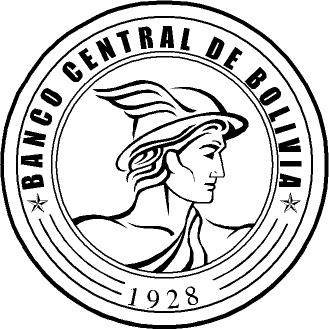 